Курс повышения квалификации:АКТУАЛЬНЫЕ ВОПРОСЫ ДЕЯТЕЛЬНОСТИ ОРГАНОВ ГОСУДАРСТВЕННОЙ ВЛАСТИИ ОРГАНОВ МЕСТНОГО САМОУПРАВЛЕНИЯ В СФЕРЕ ГРАДОСТРОИТЕЛЬСТВАКод программы: К-1.66Стоимость обучения за одного специалиста –8 500,00 (НДС не облагается - статья 149 НК РФ часть II)26 – 26 июня 2020 годавремя местноеЗапись по тел.: + 7 (812) 912 24 61, e-mail: info@stroy-esp.ruИнформация о мероприятии: On-line обучение – 2 рабочих дняВыдаваемый документ: удостоверение о повышении квалификации в объеме 18 часов (лицензия № 1118 от 18.08.2014г)Целевая аудитория: государственные и муниципальные служащие, осуществляющие деятельность в сфере градостроительства (органы архитектуры и градостроительства), категории «руководители» и «специалисты», имеющие высшее образование.Преподаватель: практикующий юрист в сфере градостроительства более 20 лет, главный специалист отдела комплексного анализа развития территорий Управления научно-методического обоснования градостроительного развития Санкт-Петербурга СПб ГКУ «НИПЦ Генплана Санкт-Петербурга».Программа направлена на повышение профессионального уровня государственных гражданских служащих и муниципальных служащих в рамках имеющейся квалификации по актуальным вопросам деятельности органов государственной власти и органов местного самоуправления в сфере градостроительства, повышение уровня компетенции по управлению градостроительным комплексом соответствующего субъекта РФ или муниципального образования, руководителей и специалистов архитектурно - проектных бюро.В ходе изучения программы слушатели получают актуальную информацию об изменениях законодательства в сфере градостроительства; изучают позитивный опыт правоприменения отдельных норм Градостроительного кодекса РФ в различных субъектах Российской Федерации; обсуждают проблемные вопросы конкретных муниципальных образований, по итогам обсуждения получают конкретные практические предложения по совершенствованию деятельности в сфере градостроительства в данном муниципальном образовании. Программа обучения: Модуль 1. Законодательство о градостроительной деятельности: актуальные измененияОсновные изменения в градостроительном законодательстве в 2019-2020 гг: общий обзор. Изменения, связанные с регистрацией прав на недвижимое имущество. Определение понятий «объект капитального строительства» и «некапитальный объект». Правовые последствия признания объекта некапитальным.Внесение существенных изменений в регулирование жилищного строительства. Стандарты комплексного развития территорий. Блокированная жилая застройка. Строительство объектов ИЖС в соответствии с новыми правилами – порядок выдачи уведомлений, регистрации прав на объект ИЖС.Новые правила установления публичных сервитутов. Порядок подачи ходатайства, извещение собственников участков. Определение платы, срок действия, регистрация сервитута.Модуль 2. Правовые и организационные основы деятельности органов государственной власти и органов местного самоуправления в сфере градостроительстваПолномочия органов государственной власти и органов местного самоуправления в сфере градостроительства. Распределение полномочий между органами государственной власти, органами местного самоуправления разных уровней.Государственные и муниципальные услуги в сфере градостроительной деятельности: особенности и тенденции в 2020 г. Требования к оказанию услуг в электронной форме. Исчерпывающие перечни процедур в сфере строительства: значение, ответственность за их нарушения. Согласование архитектурно-градостроительного облика объекта – процедура, проведение которой может устанавливаться законодательством субъекта РФ.Изменения в сроках оказания услуг в сфере градостроительства в 2020 году.Модуль 3. Территориальное планированиеДокументы территориального планирования: уровни, виды, требования, значение. Содержание документов территориального планирования. Подготовка и утверждение документов территориального планирования субъекта Российской Федерации и муниципальных образований. Особенности подготовки, утверждения генеральных планов поселений, городских округов, и внесения изменений в них. Объекты регионального и местного значения.Нормативы градостроительного проектирования: виды, значение. Соотношение региональных и местных нормативов градостроительного проектирования. Содержание нормативов градостроительного проектирования, порядок подготовки и утверждения.Модуль 4. Публичные слушания в градостроительствеОбщественные обсуждения или публичные слушания – особенности проведения. Виды деятельности, в отношении которых проводятся обязательные общественные обсуждения (публичные слушания). Значение результатов общественных обсуждений (публичных слушаний) и порядок их учета при принятии решений в сфере градостроительной деятельности.Модуль 5. Градостроительное зонированиеПравила землепользования и застройки: состав, порядок подготовки и утверждения, соотношение с документами территориального планирования. Новый планируемый порядок установления видов разрешенного использования (законопроект № 496293-7). Соотношение ВРИ, регламентов использования территории и документации по планировке. Использование земельных участков, на которые градрегламент не устанавливается или не распространяется. Изменение вида разрешенного использования: необходимые документы, внесение изменений в ЕГРН. Основания отказа в изменении ВРИ, способы обжалования.Актуальные изменения требований к составу правил землепользования и застройки (в том числе в связи с деятельностью по комплексному и устойчивому развитию территорий).Разрешение на условно разрешенный вид использования, на отклонение от предельных параметров строительства (реконструкции).Модуль 6. Новые требования к установлению зон с особыми условиями использования территории Зоны с особыми условиями использования земельных участков (санитарно-защитные зоны, охранные зоны объектов электросетевого хозяйства, водоохранные зоны и др.) – новый порядок установления, отображения в Правилах землепользования и застройки, учета при осуществлении строительной деятельности. Требования к размещению объектов на приаэродромной территории. Проблемные вопросы использования земельных участков, расположенных в границах зон с особыми условиями использования территории. Возмещение убытков при установлении зон с особыми условиями использования территории.Переходные положения в отношении существующих зон с особыми условиями использования территории, в том числе санитарно-защитных зон – актуальные изменения в 2020 г. Модуль 7. Планировка территорийНазначение и виды документации по планировке территории. Полномочия субъектов РФ, органов местного самоуправления по вопросам подготовки документации по планировке территории. Внесение изменений, отмена и признание отдельных частей такой документации не подлежащими применению. Состав и содержание проекта планировки, проекта межевания территории. Подготовка проекта планировки и проекта межевания для размещения линейного объекта. Упрощенный порядок проектирования линейных объектов с 2020 года. Отмена «красных линий» линейного объекта.Модуль 8. Деятельность по комплексному и устойчивому развитию территорийИзменения законодательства, связанные с деятельностью по комплексному и устойчивому развитию территории. Развитие застроенной территории: понятие, особенности территории, порядок реализации договоров о развитии. Комплексное освоение территории – порядок формирования земельных участков, предоставления их для комплексного освоения.Комплексное развитие территории: понятие, особенности реализации. Порядок реализации деятельности по комплексному развитию территории по инициативе правообладателей и по инициативе органов местного самоуправления.Модуль 9. Резервирование земельных участков для государственных и муниципальных нуждОснования и порядок резервирования земель для государственных или муниципальных нужд. Проблемные вопросы резервирования земель. Ограничения, связанные с резервированием земель.Модуль 10. Информационное обеспечение градостроительной деятельностиИзменения в законодательстве, связанные с созданием государственных информационных систем обеспечения градостроительной деятельности.Порядок взаимодействия между органами исполнительной власти и органами местного самоуправления при ведении ГИСОГД.Применение новых технологий при проектировании: информационное моделирование. Классификатор строительной информации. Состав, статус градостроительного плана земельного участка, информации, содержащейся в нем – анализ изменений законодательства и практики. Случаи отказа в выдаче градостроительных планов земельных участков: практика расширенного толкования норм Градостроительного кодекса РФ.  Модуль 12. Административные формы и методы регулирования градостроительной деятельностиРазрешительная документация в сфере градостроительной деятельности. Саморегулирование градостроительной деятельности: актуальные изменения и проблемы. Самовольное строительство: порядок выявления, принятия решений. Основания для сноса объектов. Проблемные вопросы практики применения норм законодательства о самовольном строительстве.Порядок привлечения к административной ответственности за нарушения градостроительного законодательства. Круглый стол: «Разбор актуальных практических вопросов, связанных с тематикой обучения».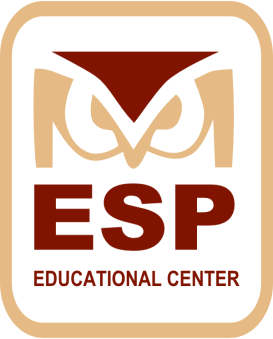 Автономная некоммерческая организация дополнительного профессионального образования «Научно – консультационный центр «Образовательные системы и проекты»